○○町内にお住まいの皆様へ○○町内会長　○○○○　町内会への加入・参加のご案内時下ますますご清栄のこととお喜び申し上げます。　○○町内会は、住民の皆様の笑顔があふれるまちを目指し、様々な活動に取り組んでいます。○○町内会を一層住みよい地域にしていくために、町内会へのご加入と活動へのご参加をお願いいたします。① 〇〇町内会について　町内会のエリア：××〇条〇丁目～〇条〇丁目　町内会への加入世帯数：約〇〇〇世帯　※令和〇年〇月時点② 〇〇町内会の主な活動内容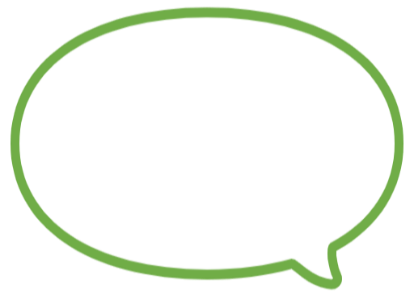 ・ごみステーションの設置や管理、歩道の花壇の手入れなどの環境美化・犯罪を防止するため街路灯を設置・パートナーシップ排雪制度などの活用による除排雪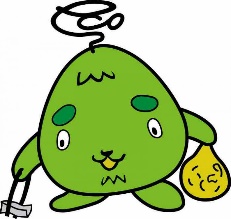 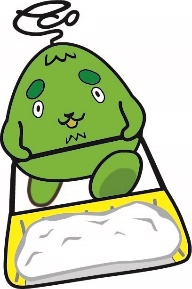 ・通学路での交通安全パトロールや見守り・お祭りや運動会、新年会などの交流の場づくり・高齢者世帯への見守り活動　　など③ 町内会費について　１か月○○円／世帯※集めた会費は、各種町内会活動に使われており、毎年度、決算報告を行っています。※集金方法については、加入時にご説明いたします。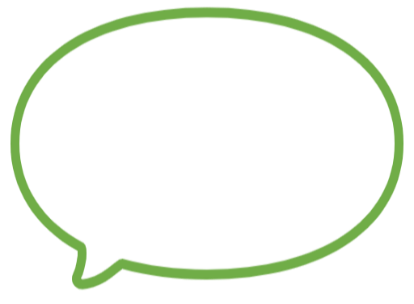 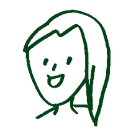 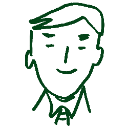 ④ 加入のお申込み・お問い合わせ先〇〇町内会　担当〇〇（TEL：〇〇〇-〇〇〇〇／e-mail：〇〇〇＠〇〇〇〇〇〇〇〇〇〇）※お申込み時、世帯主の氏名、住所、電話番号、同居の方の氏名及び年齢をお知らせ下さい。※お知らせいただいた個人情報は、町内会名簿に記載の上、担当役員が管理し、町内会活動以外では使用しません。★〇〇町内会では、Facebookで町内会活動やイベント案内等の情報発信を行っています。　　URL：https://www.facebook.com.××××